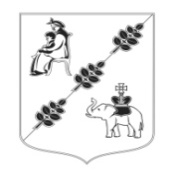 АДМИНИСТРАЦИЯ МУНИЦИПАЛЬНОГО ОБРАЗОВАНИЯКОБРИНСКОГО СЕЛЬСКОГО ПОСЕЛЕНИЯГАТЧИНСКОГО МУНИЦИПАЛЬНОГО РАЙОНАЛЕНИНГРАДСКОЙ ОБЛАСТИПОСТАНОВЛЕНИЕот  30.01.2017г                                                                                       № 19Об утверждении Порядка размещенияинформации о среднемесячной заработнойплате руководителей, их заместителей и главных бухгалтеров муниципальных казенных учреждений Кобринского сельского поселения        В соответствии со статьей 349.5 Трудового кодекса Российской Федерации, руководствуясь Уставом Кобринского сельского поселения,        ПОСТАНОВЛЯЕТ:Утвердить Порядок размещения информации о среднемесячной заработной плате руководителей, их заместителей и главных бухгалтеров муниципальных казенных учреждений Кобринского сельского поселения согласно приложению.Настоящее постановление вступает в силу со дня подписания, подлежит размещению на официальном сайте и распространяется на правоотношения, возникшие с 01 января 2017 года.Контроль исполнения постановления возложить на заместителя главы администрации Кобринского сельского поселения В.А.Лебедеву.Глава  администрацииКобринского сельского поселения                                             Е.Д.Ухаров                                                                                                    Приложение                      к постановлению администрации       Кобринского сельского поселения Гатчинского муниципального района Ленинградской области      от 30.01.2017г    № 19         Порядок размещения информации о среднемесячной заработной плате руководителей, их заместителей и главных бухгалтеров муниципальных казенных учреждений Кобринского сельского поселения                                                                        Настоящий Порядок устанавливает правила размещения информации о рассчитываемой за календарный год среднемесячной заработной плате руководителей, их заместителей и главных бухгалтеров муниципальных казенных учреждений Кобринского сельского поселения и представления указанными лицами данной информации в соответствии с Трудовым кодексом Российской Федерации.Информация, указанная в пункте 1 настоящего Порядка, размещается в информационно- телекоммуникационной сети «Интернет» (далее- сеть «Интернет») на официальном сайте Кобринского сельского поселения.Руководители муниципальных казенных учреждений  ежегодно в срок до 1 марта текущего года обеспечивают своевременную подготовку информации, указанной в пункте 1 настоящего Порядка, за истекший календарный год и ее направление в администрацию Кобринского сельского поселения по форме согласно приложению к Порядку.Администрация Кобринского сельского поселения в срок до 15 марта текущего года подготавливает  информацию, указанную в пункте 1 настоящего Порядка, по всем муниципальным казенным учреждениям и в срок до 1 апреля текущего года обеспечивает размещение сводной информации на официальном сайте Кобринского сельского поселения в сети «Интернет».В составе информации, предусмотренной пунктом 1 настоящего Порядка, запрещается указывать данные, позволяющие определить место жительства, почтовый адрес, телефон и иные индивидуальные средства коммуникации лиц, в отношении которых размещается информация, а также сведения, отнесенные к государственной тайне или сведениям конфиденциального характера.                                                     Приложение                                                          к Порядку размещения информации о среднемесячной заработной плате руководителей, их заместителей и главных бухгалтеров муниципальных казенных учреждений Кобринского сельского поселения                                   Информацияо среднемесячной заработной плате руководителя, его заместителей и главного бухгалтера               (наименование муниципального казенного учреждения)                                   За___________________год№ п/пФамилия, Имя, ОтчествоДолжностьСреднемесячная заработная плата,       руб.